Digitaler Elternsprechtag 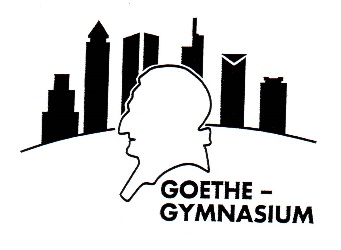 am Mittwoch, dem 16.02.2022 (17:00-20:30 Uhr)Es können Gespräche im Zeitrahmen von max. 10-15 Minuten Länge vereinbart werden. Kürzere Termine sind aufgrund des digitalen Formats nicht empfehlenswert.Termine müssen im Vorfeld per Mail angefragt und bestätigt werden. Alle Mail-Adressen bestehen aus dem Kürzel der Lehrkraft und der Endung @gg-ffm.de.(Bsp.: Frau Reifenberg  rf@gg-ffm.de). Eine aktuelle Kürzelliste finden Sie unter https://gg-ffm.de/alle-lehrer-innen/UhrzeitName der LehrkraftMS-TeamsTelefonat17.00-17.0517.05-17.1017.10-17.1517.15-17.2017.20-17.2517.25-17.3017.30-17.3517.35-17.4017.40-17.4517.45-17.5017.50-17-5517.55-18.0018.00-18.0518.05-18.1018.10-18.1518.15-18.2018.20-18.2518.25-18.3018.30-18.3518.35-18.4018.40-18.4518.45-18.5018.50-18.5518.55-19.0019.00-19.0519.05-19.1019.10-19.1519.15-19.2019.20-19.2519.25-19.3019.30-19.3519.35-19.4019.40-19.4519.45-19.5019.50-19.5519.55-20.0020.00-20.0520.05-20.1020.10-20.1520.15-20.2020.20-20.2520.25-20.30